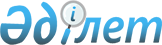 О внесении изменений в решение Кызылкогинского районного маслихата от 29 декабря 2018 года № ХХХI-1 "О районном бюджете на 2019-2021 годы"Решение Кызылкогинского районного маслихата Атырауской области от 16 октября 2019 года № XXXХІI-1. Зарегистрировано Департаментом юстиции Атырауской области 23 октября 2019 года № 4511
      В соответствии со статьей 109 Бюджетного кодекса Республики Казахстан от 4 декабря 2008 года, подпунктом 1) пункта 1 статьи 6 Закона Республики Казахстан от 23 января 2001 года "О местном государственном управлении и самоуправлении в Республике Казахстан" и рассмотрев предложение акимата об уточнении районного бюджета на 2019-2021 годы, районной маслихат VI созыва на ХLІІ сессии РЕШИЛ:
      1. Внести в решение районного маслихата от 29 декабря 2018 года № ХХХI-1 "О районном бюджете на 2019-2021 годы" (зарегистрированно в реестре государственной регистрации нормативных правовых актов за № 4315, опубликованно 17 января 2019 года в эталонном контрольном банке нормативных правовых актов Республики Казахстан) следующие изменения: 
      в пункте 1:
      в подпункте 1): 
      цифры "8 350 743" заменить цифрами "8 560 021";
      цифры "1 212 352" заменить цифрами "1 205 658";
      цифры "6 941" заменить цифрами "13 454";
      цифры "26 250" заменить цифрами "26 431";
      цифры "7 105 200" заменить цифрами "7 314 478";
      в подпункте 2): 
      цифры "8 432 985" заменить цифрами "8 642 263";
      2. Приложение 1 указанного решения изложить в новой редакции согласно приложению к настоящему решению.
      3. Контроль за исполнением настоящего решения возложить на постоянную комиссию районного маслихата по вопросам бюджета, финансов, экономики, развитию предпринимательства, аграрным вопросам и экологии (А. Баймуратова).
      4. Настоящее решение вводится в действие с 1 января 2019 года. Районный бюджет на 2019 год
					© 2012. РГП на ПХВ «Институт законодательства и правовой информации Республики Казахстан» Министерства юстиции Республики Казахстан
				
      Председатель сессии

Сулейменов М.

      Секретарь маслихата

Бейскали Т.
Приложение к решению ХLІІ сессии районного маслихата от 16 октября 2019 года № ХLІІ-1Приложение 1 к решению ХХХІ сессии районного маслихата от 29 декабря 2018 года № ХХХІ -1
Категория 
Категория 
Категория 
Категория 
Сумма (тысяч тенге)
Класс
Класс
Класс
Сумма (тысяч тенге)
Подкласс
Подкласс
Сумма (тысяч тенге)
Наименование
Сумма (тысяч тенге)
1
2
3
4
5
I. Доходы
8 560 021
1
Налоговые поступления
1 205 658
1
01
Подоходный налог
156 744
2
Индивидуальный подоходный налог
156 744
03
Социальный налог
126 874
03
1
Социальный налог
126 874
04
Hалоги на собственность
910 711
04
1
Hалоги на имущество
888 410
3
Земельный налог
2 352
4
Hалог на транспортные средства
19 104
5
Единый земельный налог
845
05
Внутренние налоги на товары, работы и услуги
9 017
2
Акцизы
1 372
3
Поступления за использование природных и других ресурсов
5 150
4
Сборы за ведение предпринимательской и профессиональной деятельности
2 495
08
Обязательные платежи, взимаемые за совершение юридически значимых действий и (или) выдачу документов уполномоченными на то государственными органами или должностными лицами
2 312
08
1
Государственная пошлина
2 312
2
Неналоговые поступления
13 454
2
01
Доходы от государственной собственности
3 480
5
Доходы от аренды имущества, находящегося в государственной собственности
1 960
7
Вознаграждения по кредитам, выданным из государственного бюджета
20
9
Прочие доходы от государственной собственности
1 500
2
02
Поступления от реализации товаров (работ, услуг) государственными учреждениями, финансируемыми из государственного бюджета
32
2
02
1
Поступления от реализации товаров (работ, услуг) государственными учреждениями, финансируемыми из государственного бюджета
32
2
04
Штрафы, пени, санкции, взыскания, налагаемые государственными учреждениями, финансируемыми из государственного бюджета, а также содержащимися и финансируемыми из бюджета (сметы расходов) Национального Банка Республики Казахстан 
541
2
04
1
Штрафы, пени, санкции, взыскания, налагаемые государственными учреждениями, финансируемыми из государственного бюджета, а также содержащимися и финансируемыми из бюджета (сметы расходов) Национального Банка Республики Казахстан, за исключением поступлений от организаций нефтяного сектора 
541
06
Прочие неналоговые поступления
9 401
2
06
1
Прочие неналоговые поступления
9 401
3
Поступления от продажи основного капитала
26 431
3
01
Продажа государственного имущества, закрепленного за государственными учреждениями
931
3
01
1
Продажа государственного имущества, закрепленного за государственными учреждениями
931
03
Продажа земли и нематериальных активов
25 500
3
03
1
Продажа земли
25 500
4
Поступления трансфертов 
7 314 478
4
02
Трансферты из вышестоящих органов государственного управления
7 314 478
4
02
2
Трансферты из областного бюджета
7 314 478

Функциональнаягруппа

Функциональнаягруппа

Функциональнаягруппа

Функциональнаягруппа

Функциональнаягруппа
Сумма (тысяч тенге)
Функциональнаяподгруппа
Функциональнаяподгруппа
Функциональнаяподгруппа
Функциональнаяподгруппа
Сумма (тысяч тенге)
Администратор
Администратор
Администратор
Сумма (тысяч тенге)
Программа
Программа
Сумма (тысяч тенге)
Наименование
Сумма (тысяч тенге)
1
2
3
4
5
6
II. Затраты
8 642 263
01
Государственные услуги общего характера
532 831
1
Представительные, исполнительные и другие органы, выполняющие общие функции государственного управления
285 648
112
Аппарат маслихата района (города областного значения)
22 349
001
Услуги по обеспечению деятельности маслихата района (города областного значения)
22 349
122
Аппарат акима района (города областного значения)
150 556
001
Услуги по обеспечению деятельности акима района (города областного значения)
113 666
003
Капитальные расходы государственного органа
2 563
113
Целевые текущие трансферты из местных бюджетов
34 327
123
Аппарат акима района в городе, города районного значения, поселка, села, сельского округа
112 743
001
Услуги по обеспечению деятельности акима района в городе, города районного значения, поселка, села, сельского округа
112 743
2
Финансовая деятельность
1 228
459
Отдел экономики и финансов района (города областного значения)
1 228
003
Проведение оценки имущества в целях налогообложения
664
010
Приватизация, управление коммунальным имуществом, постприватизационная деятельность и регулирование споров, связанных с этим
564
9
Прочие государственные услуги общего характера
245 955
454
Отдел предпринимательства и сельского хозяйства района (города областного значения)
31 290
001
Услуги по реализации государственной политики на местном уровне в области развития предпринимательства и сельского хозяйства
31 290
458
Отдел жилищно-коммунального хозяйства, пассажирского транспорта и автомобильных дорог района (города областного значения)
109 189
001
Услуги по реализации государственной политики на местном уровне в области жилищно-коммунального хозяйства, пассажирского транспорта и автомобильных дорог
28 718
013
Капитальные расходы государственного органа
22 968
113
Целевые текущие трансферты из местных бюджетов
57 503
459
Отдел экономики и финансов района (города областного значения)
39 264
001
Услуги по реализации государственной политики в области формирования и развития экономической политики, государственного планирования, исполнения бюджета и управления коммунальной собственностью района (города областного значения)
30 987
015
Капитальные расходы государственного органа
8 277
467
Отдел строительства района (города областного значения)
3 000
040
Развитие объектов государственных органов
3 000
486
Отдел земельных отношений, архитектуры и градостроительства района (города областного значения)
27 879
001
Услуги по реализации государственной политики в области регулирования земельных отношений, архитектуры и градостроительства на местном уровне
27 129
003
Капитальные расходы государственного органа
750
801
Отдел занятости, социальных программ и регистрации актов гражданского состояния района (города областного значения)
35 333
001
Услуги по реализации государственной политики на местном уровне в сфере занятости, социальных программ и регистрации актов гражданского состояния
34 343
113
Целевые текущие трансферты из местных бюджетов
990
02
Оборона
7 726
1
Военные нужды
2 253
122
Аппарат акима района (города областного значения)
2 253
005
Мероприятия в рамках исполнения всеобщей воинской обязанности
2 253
2
Организация работы по чрезвычайным ситуациям
5 473
122
Аппарат акима района (города областного значения)
5 473
006
Предупреждение и ликвидация чрезвычайных ситуаций масштаба района (города областного значения)
2 473
007
Мероприятия по профилактике и тушению степных пожаров районного (городского) масштаба, а также пожаров в населенных пунктах, в которых не созданы органы государственной противопожарной службы
3 000
04
Образование
3 944 872
1
Дошкольное воспитание и обучение
168 237
123
Аппарат акима района в городе, города районного значения, поселка, села, сельского округа
122 212
041
Реализация государственного образовательного заказа в дошкольных организациях образования
122 212
464
Отдел образования района (города областного значения)
46 025
040
Реализация государственного образовательного заказа в дошкольных организациях образования
46 025
2
Начальное, основное среднее и общее среднее образование
3 334 275
457
Отдел культуры, развития языков, физической культуры и спорта района (города областного значения)
139 595
017
Дополнительное образование для детей и юношества по спорту
139 595
464
Отдел образования района (города областного значения)
3 194 680
003
Общеобразовательное обучение
2 948 557
006
Дополнительное образование для детей
246 123
9
Прочие услуги в области образования
442 360
464
Отдел образования района (города областного значения)
442 360
001
Услуги по реализации государственной политики на местном уровне в области образования 
27 708
005
Приобретение и доставка учебников, учебно-методических комплексов для государственных учреждений образования района (города областного значения)
138 999
007
Проведение школьных олимпиад, внешкольных мероприятий и конкурсов районного (городского) масштаба
1 500
015
Ежемесячные выплаты денежных средств опекунам (попечителям) на содержание ребенка-сироты (детей-сирот), и ребенка (детей), оставшегося без попечения родителей
10 211
029
Обследование психического здоровья детей и подростков и оказание психолого-медико-педагогической консультативной помощи населению
13 805
067
Капитальные расходы подведомственных государственных учреждений и организаций
151 821
113
Целевые текущие трансферты из местных бюджетов
98316
06
Социальная помощь и социальное обеспечение
825 037
1
Социальное обеспечение
310 364
801
Отдел занятости, социальных программ и регистрации актов гражданского состояния района (города областного значения)
310 364
010
Государственная адресная социальная помощь
310 364
2
Социальная помощь
479 497
801
Отдел занятости, социальных программ и регистрации актов гражданского состояния района (города областного значения)
479 497
004
Программа занятости
373 156
006
Оказание социальной помощи на приобретение топлива специалистам здравоохранения, образования, социального обеспечения, культуры, спорта и ветеринарии в сельской местности в соответствии с законодательством Республики Казахстан
3 500
007
Оказание жилищной помощи
486
009
Материальное обеспечение детей-инвалидов, воспитывающихся и обучающихся на дому
1 050
011
Социальная помощь отдельным категориям нуждающихся граждан по решениям местных представительных органов
46 214
015
Территориальные центры социального обслуживания пенсионеров и инвалидов
17 716
023
Обеспечение деятельности центров занятости населения
37 375
9
Прочие услуги в области социальной помощи и социального обеспечения
35 176
801
Отдел занятости, социальных программ и регистрации актов гражданского состояния района (города областного значения)
35 176
018
Оплата услуг по зачислению, выплате и доставке пособий и других социальных выплат
3 555
050
Обеспечение прав и улучшение качества жизни инвалидов в Республике Казахстан
31 621
07
Жилищно-коммунальное хозяйство
410 921
1
Жилищное хозяйство
325 631
458
Отдел жилищно-коммунального хозяйства, пассажирского транспорта и автомобильных дорог района (города областного значения)
235 000
004
Обеспечение жильем отдельных категорий граждан
235 000
467
Отдел строительства района (города областного значения)
90 631
003
Проектирование и (или) строительство, реконструкция жилья коммунального жилищного фонда
4 694
004
Проектирование, развитие и (или) обустройство инженерно-коммуникационной инфраструктуры
83 437
074
Развитие и/или сооружение недостающих объектов инженерно-коммуникационной инфраструктуры в рамках Государственной программы развития продуктивной занятости и массового предпринимательства на 2017 – 2021 годы "Еңбек"
2 500
2
Коммунальное хозяйство
53 340
458
Отдел жилищно-коммунального хозяйства, пассажирского транспорта и автомобильных дорог района (города областного значения)
31 011
028
Развитие коммунального хозяйства
7 558
058
Развитие системы водоснабжения и водоотведения в сельских населенных пунктах
23 453
467
Отдел строительства района (города областного значения)
22 329
006
Развитие системы водоснабжения и водоотведения
22 329
3
Благоустройство населенных пунктов
31 950
123
Аппарат акима района в городе, города районного значения, поселка, села, сельского округа
17 328
008
Освещение улиц населенных пунктов
7 453
009
Обеспечение санитарии населенных пунктов
5 815
011
Благоустройство и озеленение населенных пунктов
4 060
458
Отдел жилищно-коммунального хозяйства, пассажирского транспорта и
автомобильных дорог района (города областного значения)
14 622
015
Освещение улиц в населенных пунктах
14 622
08
Культура, спорт, туризм и информационное пространство
561 119
1
Деятельность в области культуры
280 639
123
Аппарат акима района в городе, города районного значения, поселка, села, сельского округа
102 223
006
Поддержка культурно-досуговой работы на местном уровне
102 223
457
Отдел культуры, развития языков, физической культуры и спорта района (города областного значения)
178 416
003
Поддержка культурно-досуговой работы
178 416
2
Спорт
20 054
457
Отдел культуры, развития языков, физической культуры и спорта района (города областного значения)
19 554
009
Проведение спортивных соревнований на районном (города областного значения) уровне
11 888
010
Подготовка и участие членов сборных команд района (города областного значения) по различным видам спорта на областных спортивных соревнованиях
7 666
467
Отдел строительства района (города областного значения)
500
008
Развитие объектов спорта
500
3
Информационное пространство
97 000
456
Отдел внутренней политики района (города областного значения)
3 000
002
Услуги по проведению государственной информационной политики
3 000
457
Отдел культуры, развития языков, физической культуры и спорта района (города областного значения)
94 000
006
Функционирование районных (городских) библиотек
94 000
9
Прочие услуги по организации культуры, спорта, туризма и информационного пространства
163 426
456
Отдел внутренней политики района (города областного значения)
58 546
001
Услуги по реализации государственной политики на местном уровне в области информации, укрепления государственности и формирования социального оптимизма граждан
30 316
003
Реализация мероприятий в сфере молодежной политики
28 230
457
Отдел культуры, развития языков, физической культуры и спорта района (города областного значения)
104 880
001
Услуги по реализации государственной политики на местном уровне в области культуры, развития языков, физической культуры и спорта 
21 862
014
Капитальные расходы государственного органа 
5 100
032
Капитальные расходы подведомственных государственных учреждений и организаций
700
113
Целевые текущие трансферты из местных бюджетов
77 218
09
Топливно-энергетический комплекс и недропользование
55 000
1
Топливо и энергетика
55 000
458
Отдел жилищно-коммунального хозяйства, пассажирского транспорта и автомобильных дорог района (города областного значения)
55 000
019
Развитие теплоэнергетической системы
55 000
10
Сельское, водное, лесное, рыбное хозяйство, особо охраняемые природные территории, охрана окружающей среды и животного мира, земельные отношения
238 033
1
Сельское хозяйство
224 800
467
Отдел строительства района (города областного значения)
30 000
010
Развитие объектов сельского хозяйства
30 000
473
Отдел ветеринарии района (города областного значения)
194 800
001
Услуги по реализации государственной политики на местном уровне в сфере ветеринарии
25 434
007
Организация отлова и уничтожения бродячих собак и кошек
1 000
008
Возмещение владельцам стоимости изымаемых и уничтожаемых больных животных, продуктов и сырья животного происхождения
20 000
009
Проведение ветеринарных мероприятий по энзоотическим болезням животных
3 045
011
Проведение противоэпизоотических мероприятий
93 121
032
Капитальные расходы подведомственных государственных учреждений и организаций
52 200
9
Прочие услуги в области сельского, водного, лесного, рыбного хозяйства, охраны окружающей среды и земельных отношений
13 233
459
Отдел экономики и финансов района (города областного значения)
13 233
099
Реализация мер по оказанию социальной поддержки специалистов
13 233
11
Промышленность, архитектурная, градостроительная и строительная деятельность
50 829
2
Архитектурная, градостроительная и строительная деятельность
50 829
467
Отдел строительства района (города областного значения)
50 829
001
Услуги по реализации государственной политики на местном уровне в области строительства
50 829
12
Транспорт и коммуникации
1 201 045
1
Автомобильный транспорт
1 201 045
458
Отдел жилищно-коммунального хозяйства, пассажирского транспорта и автомобильных дорог района (города областного значения)
1 201 045
022
Развитие транспортной инфраструктуры
1 199 345
045
Капитальный и средний ремонт автомобильных дорог районного значения и улиц населенных пунктов
1 700
13
Прочие
114 550
9
Прочие
114 550
123
Аппарат акима района в городе, города районного значения, поселка, села, сельского округа
5 840
040
Реализация мер по содействию экономическому развитию регионов в рамках Программы развития регионов до 2020 года
5 840
459
Отдел экономики и финансов района (города областного значения)
108 710
012
Резерв местного исполнительного органа района (города областного значения) 
8 396
026
Целевые текущие трансферты бюджетам города районного значения, села, поселка, сельского округа на повышение заработной платы отдельных категорий гражданских служащих, работников организаций, содержащихся за счет средств государственного бюджета, работников казенных предприятий
93 493
066
Целевые текущие трансферты бюджетам города районного значения, села, поселка, сельского округа на повышение заработной платы отдельных категорий административных государственных служащих
6 821
14
Обслуживание долга
20
1
Обслуживание долга
20
459
Отдел экономики и финансов района (города областного значения)
20
021
Обслуживание долга местных исполнительных органов по выплате вознаграждений и иных платежей по займам из областного бюджета
20
15
Трансферты
700 280
1
Трансферты
700 280
459
Отдел экономики и финансов района (города областного значения)
700 280
006
Возврат неиспользованных (недоиспользованных) целевых трансфертов
1603
024
Целевые текущие трансферты из нижестоящего бюджета на компенсацию потерь вышестоящего бюджета в связи с изменением законодательства
207148
038
Субвенции
466 730
051
Трансферты органам местного самоуправления
24 799
III. Чистое бюджетное кредитование
13 359
Бюджетные кредиты
30 300
10
Сельское, водное, лесное, рыбное хозяйство, особо охраняемые природные территории, охрана окружающей среды и животного мира, земельные отношения
30 300
1
Сельское хозяйство
30 300
459
Отдел экономики и финансов района (города областного значения)
30 300
018
Бюджетные кредиты для реализации мер социальной поддержки специалистов
30 300
Категория 
Категория 
Категория 
Категория 
Сумма (тысячтенге)
Класс
Класс
Класс
Сумма (тысячтенге)
Подкласс
Подкласс
Сумма (тысячтенге)
Наименование
Сумма (тысячтенге)
1
2
3
4
5
Погашение бюджетных кредитов
16 941
5
Погашение бюджетных кредитов
16 941
5
1
Погашение бюджетных кредитов
16 941
5
1
1
Погашение бюджетных кредитов, выданных из государственного бюджета
16 941
Категория 
Категория 
Категория 
Категория 
Сумма (тысячтенге)
Класс
Класс
Класс
Сумма (тысячтенге)
Подкласс
Подкласс
Сумма (тысячтенге)
Наименование
Сумма (тысячтенге)
1
2
3
4
5
V. Дефицит (профицит) бюджета 
-95 601
VI. Финансирование дефицита (использования профицита) бюджета 
95 601
7
Поступления займов
30 300
7
1
Внутренние государственные займы
30 300
7
1
2
Договоры займа
30 300
Функциональнаягруппа
Функциональнаягруппа
Функциональнаягруппа
Функциональнаягруппа
Функциональнаягруппа
Сумма (тысячтенге)
Функциональнаяподгруппа
Функциональнаяподгруппа
Функциональнаяподгруппа
Функциональнаяподгруппа
Сумма (тысячтенге)
Администратор
Администратор
Администратор
Сумма (тысячтенге)
Программа
Программа
Сумма (тысячтенге)
Наименование
Сумма (тысячтенге)
1
2
3
4
5
6
Погашение займов
16 941
16
Погашение займов
16 941
1
Погашение займов
16 941
459
Отдел экономики и финансов района (города областного значения)
16 941
005
Погашение долга местного исполнительного органа перед вышестоящим бюджетом
16 941
Категория 
Категория 
Категория 
Категория 
Сумма (тысячтенге)
Класс
Класс
Класс
Сумма (тысячтенге)
Подкласс
Подкласс
Сумма (тысячтенге)
Наименование
Сумма (тысячтенге)
1
2
3
4
5
Используемые остатки бюджетных средств
82 242